											Приложение Даю согласие на публикацию (размещение) в информационно-телекоммуникационной сети «Интернет» информации об бюджетном учреждении Чувашской Республики «Шумерлинский комплексный центр социального обслуживания населения» Министерства руда и социальной защиты Чувашской Республики и иной информации о практике, представленной для включения в Реестр лучших практикРуководитель организации _____________                     Е.И. Волкова				   (подпись)                              (расшифровка подписи)				МПТематическое направление практики Развитие эффективных практик социально-психологической поддержки несовершеннолетних матерей, нуждающихся в помощи и поддержке государстваНаименование практики«Мы вместе – мы рядом»География реализации практикиГород Шумерля и Шумерлинский муниципальный округ Чувашской Республики.В рамках муниципального устройства республики, в границы административно-территориальных единиц Чувашии входит муниципальных образования 33, доля муниципальных образований, включенных в проект составляет 6%.Период внедрения практикис «01» сентября 2021 г. по «31» августа 2022 г.Целевые группыНесовершеннолетние беременные и родившие детей, в том числе воспитанницы организаций для детей-сирот и детей, оставшихся без попечения родителей.Проблемы и потребности целевых групп, решаемые в ходе применения практикиНесовершеннолетние матери, лишенные поддержки со стороны отца ребенка, родителей (законных представителей), иных близких людей.Несовершеннолетние в период беременности и после появления новорожденного, проживающие в асоциальных семьях;Несовершеннолетние при отсутствии места жительства и средств к существованию.Несовершеннолетние при наличии внутрисемейного конфликта.Социальная значимость и обоснованность практикиМолодость – трудный возраст. В это время еще нет полной самостоятельности, а есть зависимость от родителей, которые могут помочь советом и делом. Молодая мама из числа несовершеннолетних матерей – одна из самых незащищенных групп населения. В современном мире достаточно распространена проблема ранней беременности и материнства несовершеннолетних: аборты, увеличение числа одиноких несовершеннолетних матерей, нежеланные ранние браки. Злободневность этой проблемы обусловлена рядом факторов: неблагополучие семьи, в которой воспитывается несовершеннолетняя - будущая мама, неустойчивое социальное положение семьи в обществе, отчуждение несовершеннолетней от семьи, изменение нравственных идеалов молодежи.Проблема таких категорий осложняется и тем, что когда дело дойдет до родильного дома, несовершеннолетняя мать остается незащищенной как в социальном, так и юридическом плане.Материнство несовершеннолетней и дальнейшее рождение ребёнка сопровождается целым рядом проблем, среди которых можно выделить:Социально-психологические трудности: беременная несовершеннолетняя в душе еще ребёнок, но по новым появившимся обстоятельствам она уже взрослая, ей необходимо свыкнуться с новой ролью матери, подстроится под новый ритм жизни, поменять свои ценности. Меняется круг общения, происходит расхождение интересов со школьными друзьями и подругами, родители и близкие не всегда адекватно принимают сложившуюся ситуацию.Материальные трудности: несовершеннолетняя мать зависима от своих родителей, законных представителей в экономическом плане так как, у нее нет образования и собственного дохода. При рождении ребёнка помощь со стороны родителей, законных представителей необходима. Она должна научиться рационально распределять свои ресурсы.Проблема неоконченного образования: обусловлена отсутствием возможности у несовершеннолетней мамы продолжать обучение по причине беременности, родов и необходимости заботы о ребенке. При решении данной проблемы девушке понадобится помощь.Правовые проблемы: недостаточные знания о своих правах и обязанностях, особенностях вступления в брак, о получении социальных льгот и пособий.Значимую роль в решении этой проблемы играют специалисты по социальной работе, которые выполняют посредническую и координирующую функции, осуществляют, социально-психологическую поддержку, социально-правовую, консультативную и профилактическую работу по предотвращению отказов от детей, по развитию у несовершеннолетних матерей личностного потенциала и формированию положительных жизненных ориентиров.Цель практикиПовышение качества жизни несовершеннолетних беременных и матерей через формирование у них базовых семейных ценностей посредством семейного наставничества и преемственности поколений.ЗадачиВыявление несовершеннолетних беременных и матерей, нуждающихся в семейном наставничестве, на территории г. Шумерля и Шумерлинского района Чувашской Республики.Поддержание семейного благополучия, обеспечение всесторонней поддержки несовершеннолетних беременных и матерей (информационной, консультативной) семейными наставниками.Активизация интереса несовершеннолетних беременных и матерей к формированию семейных ценностей через обмен опытом с семейными наставниками.Повышение профессиональных компетенций специалистов в вопросах оказания социально-психологической поддержки несовершеннолетним беременным и матерям.Социальные результаты практикиВ результате реализации проекта было выявлено 8 несовершеннолетних беременных и матерей, нуждающиеся в помощи и поддержке государства. Краткое описание практикиПроект «Мы вместе – мы рядом» направлен на повышение качества жизни несовершеннолетних матерей через формирование у них базовых семейных ценностей посредством семейного наставничества и преемственности поколений.Семейное наставничество (серебряное волонтерство)– это целенаправленная помощь несовершеннолетним беременным и матерям в решении их повседневных проблем в достижении конкретных целей.Семейный наставник (серебряный волонтер)– это человек, имеющий богатый жизненный опыт, умеющий выслушать, помочь определить цель, принять верное для данных обстоятельств решение, готовый передать массу знаний и практических навыков. Координаторами проекта являются специалисты по социальной работе и психологи БУ «ШКЦСОН» Минтруда Чувашии. В рамках межведомственного взаимодействия привлекаются организации-соисполнители.Деятельность проекта выстраивается поэтапно:Ознакомительный, включает в себя анализ ситуации: выявление несовершеннолетних беременных и матерей, нуждающихся в семейном наставничестве; осуществление социального патронажа несовершеннолетних беременных и матерей, с целью выявления проблем. По результатам разрабатывается индивидуальная программа сопровождения несовершеннолетних беременных и матерей.Организационный: согласие несовершеннолетних беременных и матерей с ИПР; определение семейного наставника; проведение конкретных мероприятий: клубная работа, индивидуальные беседы, тренинги, практическая помощь, дистанционные занятия.Мониторинг, включая выводы для дальнейших действий по выполнению мероприятий.Ожидаемые результаты:активизация внутренних ресурсов несовершеннолетних беременных и матерей;снижение количества внутрисемейных конфликтов и социальной напряженности в семьях; гармонизация внутрисемейных отношений;укрепление социального статуса института семьи: развитие связей между поколениями, передача жизненного опыта;повышение уровня педагогической и социальной компетентности, формирование ответственного родительства;улучшение качества жизни несовершеннолетних беременных и матерей.Этапы внедрения эффективной практики с указанием сроков и алгоритма действий каждого этапа Принятие нормативного акта органом исполнительной власти о наделении организации - заявителя статусом опорной площадки.Орган исполнительной власти в лице Министерства труда и социальной защиты населения Чувашской Республики принял нормативный акт №326 от 04.08.2021 г. «О создании региональной опорной площадки по оказанию социально-психологической поддержки несовершеннолетних матерей».Создание рабочей группы по управлению проектом.Для координации работы по проекту, обеспечения взаимодействия сформирован персональный состав рабочей группы из представителей Министерства труда и социальной защиты населения Чувашской Республики, специалиста по опеке и попечительству администрации г. Шумерля, специалиста КДН и ЗП администрации г. Шумерля, специалиста по опеке и попечительству администрации Шумерлинского района, специалиста КДН и ЗП администрации Шумерлинского района, заведующего консультативным отделением БУ «Шумерлинский комплексный центр социального обслуживания населения» Минтруда Чувашии, специалиста по социальной работе консультативного отделения БУ «Шумерлинский комплексный центр социального обслуживания населения» Минтруда Чувашии. Общая численность рабочей группы – 7 специалистов. Порядок работы рабочей группы и состав утверждены приказом БУ «ШКЦСОН» Минтруда Чувашии от 01.09.2021 г. № 152 «О создании и порядке рабочей группы по управлению проектом». Проведено заседание рабочей группы 22.09.2021 г., в ходе которого утвержден состав рабочей группы по управлению проектом, рассмотрен вопрос по подбору кандидатов на роль семейных наставников – волонтеров из числа получателей социальных услуг дневного отделения. 24.12.2021 г. проведено второе заседание рабочей группы, с целью мониторинга реализации мероприятий проекта. 25.03.2022 г. Проведено заседание рабочей группы по вопросам анализа мероприятий по реализации программ социально-психологического сопровождения несовершеннолетних беременных и матерей.22.07.2022 г. Заседание рабочей группы по вопросам мониторинга реализации мероприятий проекта и достижений, анализа программ социально-психологического сопровождения несовершеннолетних беременных и матерей, отзывов участников.31.08.2022 г. Заседание рабочей группы по подведению итогов реализации проекта.          3. Разработка и утверждение нормативных, методических, организационных, информационных и других документов и материалов, обеспечивающих реализацию проекта.Разработаны и утверждены формы документов, предусмотренных в рамках внедрения типовой модели социально-психологического сопровождения: договор о социальном сопровождении согласие несовершеннолетней на участие в мероприятиях проекта программа социально-психологического сопровождения несовершеннолетней беременной и матери форма отчета о проведении мероприятия – протокол форма отчета промежуточного контроля результативности реализации программ социально-психологической поддержки – отчет об итогах семейного наставничества (аналитическая справка об оценке промежуточных и итоговых результатов проекта).            4. Проведение организационного мероприятия для руководителей и специалистов организаций – участников проекта по вопросам обеспечения апробации модели социально-психологической поддержки несовершеннолетних матерей.Проведены организационные мероприятия для руководителей и специалистов организаций – участников проекта по вопросам, связанным с обеспечением апробации типовой модели социально-психологической поддержки несовершеннолетних матерей.22 сентября 2021 г. Презентация проекта «Мы вместе - мы рядом» с целью знакомства волонтеров с проектом. Подбор семейных наставников – волонтеров для участия в проекте.04 октября 2021 г. Встреча со специалистами женской консультации БУ «ШММЦ» Минздрава Чувашии с целью выявления несовершеннолетних беременных и матерей, нуждающихся в семейном наставничестве, на территории г. Шумерля и Шумерлинского района Чувашской Республики.26 октября 2021 года прошло организационное мероприятие для руководителей и специалистов организаций - участников проекта по вопросам обеспечения апробации модели социально-психологической поддержки несовершеннолетних беременных и матерей. Были рассмотрены вопросы своевременного выявления несовершеннолетних беременных и матерей, нуждающихся в помощи и поддержке государства, поддержания их семейного благополучия, обеспечения всесторонней поддержки семейными наставниками.Проведены промежуточные контроли результативности реализации программ социально-психологической поддержки 24.12.2021 г., 25.03.2022 г., 30.06.2022 г., 31.08.2022 г.Разработано 8 индивидуальных программ социально-психологического сопровождения несовершеннолетних беременных и матерей, которые ориентированы на конкретный случай, в соответствии с их потребностями. По результатам мониторингов качества социально-психологической поддержки несовершеннолетних беременных и матерей, предоставляемой в рамках внедрения типовой модели проекта, учтены потребности несовершеннолетних беременных и матерей, дополнительные изменения в программы не потребовались, т.к. разработанные программы содержали мероприятия, направленные на достижение положительного результата: социальную, медицинскую, психолого-педагогическую реабилитацию.Локальные акты и рабочая документация, необходимые для внедрения практики и ее успешной реализацииПриказ от 04.08.2021 г. № 326 «О создании региональной опорной площадки по оказанию социально-психологической поддержки несовершеннолетних матерей».Приказ от 01.09.2021 г. № 152 «О создании и порядке рабочей группы по управлению проектом».Приказ от 01.09.2021г. № 152/1 «О создании межведомственной мобильной бригады экстренного реагирования».Приказ от 20.09.2021г. № 167 «О проведении круглого стола с партнерами».Ресурсное обеспечение реализации практики (кадровые ресурсы, методические материалы, техническое оснащение, наличие специализированного оборудования и т.д.)Краткое описание ресурсов, которыми располагает заявитель для реализации проекта:финансовыхЗаработная плата сотрудников.материально-техническихУчреждение БУ «ШКЦСОН» Минтруда Чувашии размещается в двухэтажном здании нежилого назначения общей площадью 879 кв. м, 1965 года постройки. Собственник организации – Министерство труда и социальной защиты Чувашской Республики.Актовый зал на 40 посадочных мест, 2 игровые комнаты, тренажерный зал, родительская гостиная, комната кризисного консультирования. Наличие транспортных средств: FIAT DUKATO, УАЗ 2206.3) информационныхИнформация о реализации проекта «Семейная пристань» будет отраженана сайте учреждения http://shumerly-centr.soc.cap.ru/на официальном сайте администрации г. Шумерля http://gshum.cap.ru/на официальном сайте администрации Шумерлинского района http://shumer.cap.ru/ в социальной сети ВКонтакте.4) инфраструктурных (кратко охарактеризовать возможности привлечения заявителем ресурсов организаций – соисполнителей мероприятий проекта)БУ ЧР «Шумерлинский центр для детей-сирот и детей, оставшихся без попечения родителей» Минобразования Чувашии - временное решение жилищных проблем несовершеннолетних матерей путем помещения их в социальную гостиницу.Отдел социальной защиты населения г. Шумерли и Шумерлинского района - содействие в оформлении документов на получение выплат, предусмотренных законодательством РФ и ЧР.Центр занятости населения г. Шумерля - содействие в трудоустройстве, получении профессионального образования.БУ «Шумерлинский межтерриториальный медицинский центр» Министерства здравоохранения Чувашской Республики – получение медицинской помощи.Учреждения образования, культуры и спорта администрации г. Шумерля и администрации Шумерлинского района - вовлечение несовершеннолетних беременных и матерей и членов их семей в культурно-массовые и спортивные мероприятия, проводимые совместно с серебряными волонтерами; получение образовательных услуг, в том числе услуг дополнительного образования.Храм преподобного Серафима Саровского г. Шумерля - оказание духовной поддержки, приобщение к семейным традициям.Публичность Наличие информации о практике в средствах массовой информации, информационно-телекоммуникационной сети «Интернет» (ссылки на публикации)В ходе реализации проекта на официальном сайте бюджетного учреждения Чувашской Республики «Шумерлинский комплексный центр социального обслуживания населения» Министерства труда и социальной защиты Чувашской Республики http://shumerly-centr.soc.cap.ru/;в социальной сети ВКонтакте https://vk.com/away.php?to=http%3A%2F%2Fwww.shumerly-centr.soc.cap.ru%2F&cc_key=.22.09.2021 г. «Социальный проект «Мы вместе – мы рядом»,http://shumerly-centr.soc.cap.ru/press-centr/2021/09/22/socialjnij-proekt-mi-vmeste-mi-ryadomhttps://vk.com/public166288923?w=wall-166288923_2790https://www.instagram.com/p/CUIExKwsp3w/?utm_source=ig_web_copy_link 05.10.2021 г. «Реализация социального проекта «Мы вместе – мы рядом», http://shumerly-centr.soc.cap.ru/press-centr/2021/10/05/realizaciya-socialjnogo-proekta-mi-vmeste-mi-ryado https://vk.com/public166288923?w=wall-166288923_283026.10.2021 г. «Реализация социального проекта «Мы вместе – мы рядом», http://shumerly-centr.soc.cap.ru/press-centr/2021/10/05/realizaciya-socialjnogo-proekta-mi-vmeste-mi-ryado https://vk.com/public166288923?w=wall-166288923_2900https://www.instagram.com/p/CVkuNFsMJpf/?utm_source=ig_web_copy_link15.11.2021 г. Реализация социального проекта «мы вместе – мы рядом»  http://shumerly-centr.soc.cap.ru/press-centr/2021/11/15/realizaciya-socialjnogo-proekta-mi-vmeste-mi-ryado https://vk.com/public166288923?w=wall-166288923_2937https://www.instagram.com/p/CWTOXhTs7Om/?utm_source=ig_web_copy_link 08.12.2021 г. «Реализация социального проекта «Мы вместе – мы рядом», http://shumerly-centr.soc.cap.ru/press-centr/2021/12/08/realizaciya-socialjnogo-proekta-mi-vmeste-mi-ryadohttps://vk.com/public166288923?w=wall-166288923_303915.12.2021г. «Советы психолога», http://shumerly-centr.soc.cap.ru/press-centr/2021/12/15/soveti-psihologa https://vk.com/public166288923?w=wall-166288923_3063https://www.instagram.com/p/CXgPaIdIooa/?utm_source=ig_web_copy_link 17.12.2021 г. «Оказание помощи по вопросам заботы о ребенке», http://shumerly-centr.soc.cap.ru/press-centr/2021/12/17/okazanie-pomoschi-po-voprosam-zaboti-o-rebenke ,https://vk.com/public166288923?w=wall-166288923_307224.12.2021 г. «Сетевая работа с несовершеннолетними матерями, находящимися в трудной жизненной ситуации», http://shumerly-centr.soc.cap.ru/press-centr/2021/12/24/mi-vmeste-mi-ryadom, https://vk.com/public166288923?w=wall-166288923_3093https://www.instagram.com/p/CX2z0ugo1s6/?utm_source=ig_web_copy_link 24.12.2021г.«Участвуя – выигрываем» http://www.shumerly-centr.soc.cap.ru/press-centr/2021/12/24/uchastvuya-viigrivaem25.12.2021 г. Репортаж о реализации проекта «Мы вместе – мы рядом» на местном телеканале «Новая Реальность», Шумерлинский комплексный ЦСОН (vk.com) 29.12.2021г. «Он-лайн консультирование несовершеннолетних матерей», http://shumerly-centr.soc.cap.ru/press-centr/2021/12/29/mi-vmeste-mi-ryadom https://vk.com/public166288923?w=wall-166288923_312030.12.2021 г. «Мы вместе – мы рядом» статья в местной общественно-политической газете «Вперед», от 30 декабря 2021 года.11.01.2022 г. «Рождественские встречи»http://shumerly-centr.soc.cap.ru/press-centr/2022/01/11/rozhdestvenskie-vstrechi 21.01.2022 г. «Духовная поддержка»http://shumerly-centr.soc.cap.ru/press-centr/2022/01/21/duhovnaya-i-psihologicheskaya-podderzhka 07.02.2022 г. «Онлайн консультирование»http://shumerly-centr.soc.cap.ru/press-centr/2022/02/07/psihologicheskoe-konsuljtirovanie11.02.2022 «Психологическое консультирование на дому»http://shumerly-centr.soc.cap.ru/press-centr/2022/02/11/psihologicheskoe-konsuljtirovanie-na-domu 11.02.2022 «Социально-психологическая поддержка»http://shumerly-centr.soc.cap.ru/press-centr/2022/02/11/socialjno-psihologicheskaya-podderzhka-nesovershen 22.02.202 «Конфликты и их решение»http://shumerly-centr.soc.cap.ru/press-centr/2022/02/22/konflikti-i-ih-reshenie 28.02.2022 «Онлайн-консультирование»http://shumerly-centr.soc.cap.ru/press-centr/2022/02/28/realizaciya-socialjnogo-proekta-mi-vmeste-mi-ryado 01.03.2022 «Передача жизненного опыта»http://shumerly-centr.soc.cap.ru/press-centr/2022/03/01/peredacha-zhiznennogo-opita 15.03.2022 «Занятие в сенсорной комнате»http://shumerly-centr.soc.cap.ru/press-centr/2022/03/15/zanyatie-v-sensornoj-komnate 22.03.2022. «Мы вместе – мы рядом»http://shumerly-centr.soc.cap.ru/press-centr/2022/03/22/socialjnij-proekt-mi-vmeste-mi-ryadom 25.03.2022 «Заседание рабочей группы»http://shumerly-centr.soc.cap.ru/press-centr/2022/03/25/zasedanie-rabochej-gruppi-v-ramkah-realizacii-proe 28.03.2022 «Школа общения»http://shumerly-centr.soc.cap.ru/press-centr/2022/03/28/vstrecha-kluba-shkola-obscheniya 05.04.2022 «В первый День рождения «МЫ вместе –мы рядом» http://shumerly-centr.soc.cap.ru/press-centr/2022/04/05/v-pervij-denj-rozhdeniya-mi-vmeste-mi-ryadom 14.04.2022 «Мы вместе – мы рядом» http://shumerly-centr.soc.cap.ru/press-centr/2022/04/14/mi-vmeste-mi-ryadom 27.04.2022 «Мастер класс «Праздник Светлой Пасхи»http://shumerly-centr.soc.cap.ru/press-centr/2022/04/27/uchastniki-proekta-mi-vmeste-mi-ryadom-proveli-onl20.05.2022 «Встреча с серебряным волонтером»В рамках реализации социального проекта «Мы вместе – мы рядом» специалисты встретились с «серебряным» волонтером | БУ ЧР "Шумерлинский комплексный центр социального обслуживания населения" Минтруда Чувашии (cap.ru)02.06.2022 «Практическое занятие с серебряными волонтерами»В рамках реализации социального проекта «Мы вместе – мы рядом» психолог учреждения провела практическое занятие с «серебряными» волонтерами | БУ ЧР "Шумерлинский комплексный центр социального обслуживания населения" Минтруда Чувашии (cap.ru)03.06.2022 «Выезд с женской консультацией»В рамках реализации социального проекта «Мы вместе – мы рядом» специалисты по социальной работе осуществляют выезды в семьи несовершеннолетних беременных и матерей | БУ ЧР "Шумерлинский комплексный центр социального обслуживания населения" Минтруда Чувашии (cap.ru)08.06.2022 «Налаживание быта»Продолжается реализация проекта «Мы вместе – мы рядом» | БУ ЧР "Шумерлинский комплексный центр социального обслуживания населения" Минтруда Чувашии (cap.ru)15.06.2022 «Социальное сопровождение несовершеннолетних матерей»Социальное сопровождение несовершеннолетних матерей в ходе реализации проекта «Мы вместе - мы рядом» | БУ ЧР "Шумерлинский комплексный центр социального обслуживания населения" Минтруда Чувашии (cap.ru)16.06.2022 «Выходы в ОСЗН»В рамках реализации проекта «Мы вместе – мы рядом» были осуществлены выходы с несовершеннолетними матерями в отдел социальной защиты населения | БУ ЧР "Шумерлинский комплексный центр социального обслуживания населения" Минтруда Чувашии (cap.ru)21.06.2022 «Работа с участницами проекта»В рамках реализации проекта «Мы вместе – мы рядом» продолжается работа с участницами проекта | БУ ЧР "Шумерлинский комплексный центр социального обслуживания населения" Минтруда Чувашии (cap.ru)30.06.2022 «Сопровождение матерей»В ходе реализации проекта «Мы вместе – мы рядом» специалисты по социальной работе осуществляют социальное сопровождение матерей с детьми | БУ ЧР "Шумерлинский комплексный центр социального обслуживания населения" Минтруда Чувашии (cap.ru)06.07.2022 «Участие в Форуме серебряных волонтеров»«Серебряные» волонтеры приняли участие в онлайн-форуме «серебряных» волонтеров | БУ ЧР "Шумерлинский комплексный центр социального обслуживания населения" Минтруда Чувашии (cap.ru)15.07.2022 «Беседа по вопросам возрастного развития»Реализация проекта «Мы вместе – мы рядом» | БУ ЧР "Шумерлинский комплексный центр социального обслуживания населения" Минтруда Чувашии (cap.ru)21.07.2022 «Обследование жилищно-бытовых условий»Специалисты по социальной работе совместно с сотрудниками БУ «Шумерлинский ММЦ» провели обследование жилищно-бытовых и материальных условий | БУ ЧР "Шумерлинский комплексный центр социального обслуживания населения" Минтруда Чувашии (cap.ru)22.07.2022 «Заседание рабочей группы»Заседание рабочей группы в рамках реализации проекта «Мы вместе-мы рядом» | БУ ЧР "Шумерлинский комплексный центр социального обслуживания населения" Минтруда Чувашии (cap.ru)29.07.2022 «Бабушкина забота»«Серебряные» волонтеры принимают участие во всероссийской акции «Бабушкина забота» | БУ ЧР "Шумерлинский комплексный центр социального обслуживания населения" Минтруда Чувашии (cap.ru)17.08.2022 «Мастер-класс»Мастер-класс по изготовлению изделий из атласных лент | БУ ЧР "Шумерлинский комплексный центр социального обслуживания населения" Минтруда Чувашии (cap.ru)18.08.2022 «Бабушкина сказка»Шумерлинские «Серебряные» волонтеры активно участвуют в акции «Путешествие в бабушкину сказку» | БУ ЧР "Шумерлинский комплексный центр социального обслуживания населения" Минтруда Чувашии (cap.ru)19.08.2022 «Занятие для серебряных волонтеров»Шумерлинцы серебряного возраста побывали в "Мире позитива" | БУ ЧР "Шумерлинский комплексный центр социального обслуживания населения" Минтруда Чувашии (cap.ru)20.08.2022 «Мы вместе – мы рядом» статья в Общественно-политической газете «Вперед»https://vk.com/away.php?to=http%3A%2F%2Fxn--21-dlcie3di0l.xn--p1ai%2F2022%2F08%2F20%2F%25d0%25bc%25d1%258b-%25d0%25b2%25d0%25bc%25d0%25b5%25d1%2581%25d1%2582%25d0%25b5-%25d0%25bc%25d1%258b-%25d1%2580%25d1%258f%25d0%25b4%25d0%25be%25d0%25bc%2F&post=-59392599_2917523.08.2022 «Путешествие в бабушкину сказку»Настоящие, живые сказки «серебряные» волонтеры прочитали в детском саду «Рябинушка» | БУ ЧР "Шумерлинский комплексный центр социального обслуживания населения" Минтруда Чувашии (cap.ru)01.09.2022 «Мы вместе – мы рядом»МЫ ВМЕСТЕ – МЫ РЯДОМ | БУ ЧР "Шумерлинский комплексный центр социального обслуживания населения" Минтруда Чувашии (cap.ru) Организация – партнеры (перечень организаций, с которыми осуществляется взаимодействие при реализации практики)Семейный наставник (серебряный волонтер)– получатель социальных услуг дневного отделения БУ «ШКЦСОН» Минтруда Чувашии - целенаправленная помощь несовершеннолетним беременным и матерям в решении их повседневных проблем в достижении конкретных целей. Казенное учреждение «Отдел социальной защиты населения г. Шумерли и Шумерлинского района» - содействие в оформлении документов на получение выплат, предусмотренных законодательством РФ и ЧР.БУ «Шумерлинский межтерриториальный медицинский центр» Министерства здравоохранения Чувашской Республики – обмен информацией о выявлении несовершеннолетних беременных или матерей, оказание им медицинской помощи.Учреждения культуры и спорта администрации г. Шумерля и администрации Шумерлинского района - вовлечение несовершеннолетних беременных и матерей в культурно-массовые и спортивные мероприятия совместно с серебряными волонтерами.Образовательные учреждения администрации г. Шумерля и администрации Шумерлинского района - получение образовательных услуг, в том числе услуг дополнительного образования.БУ ЧР «Шумерлинский центр для детей-сирот и детей, оставшихся без попечения родителей» Минобразования Чувашии - временное решение жилищных проблем несовершеннолетних беременных и матерей путем помещения их в социальную гостиницу.  7. Храм преподобного Серафима Саровского г. Шумерля - оказание духовной поддержки и приобщение к семейным традициям.Визуальное представление практики:При наличии, представляется на электронном носителе либо указать постоянно действующую ссылку на размещенный материал в сети Интернетпрезентация в формате Microsoft PowerPoint (.pptx)Презентация (приложение 1)информационный материал для целевой группы (буклеты, брошюры и .т.д.)Буклет (приложение 2)Фотоматериал(JPG или TIFF, 300 dpi, размер фотографии больше 4 мб, не более 10 штук; фотографии должны быть цветными, четкими, отражающими тематику практики)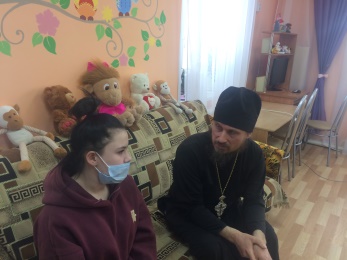 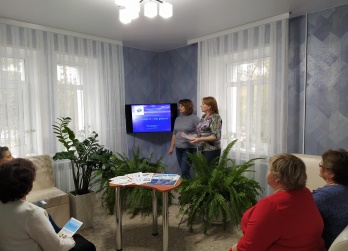 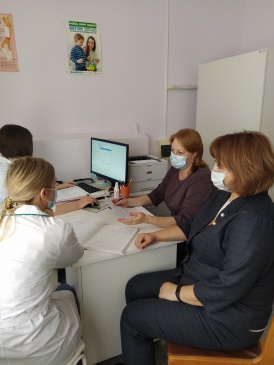 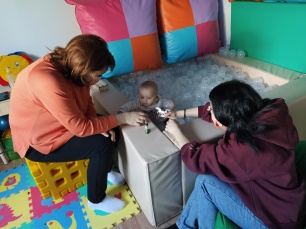 видеоролик(длительность не более 2 минут)-другое (указать наименование)-Дополнительная информацияОтзывы благополучателей, специалистов- практиков-Ключевые слова (теги, по которым возможен поиск практики в реестре)«серебряные» волонтеры,«семейный наставник». «Мы вместе – мы рядом»,«оказание помощи несовершеннолетним беременным и матерям»Сведения об организацииСведения об организацииНаименование организацииПолное наименование организации, сокращенное наименование организации;Бюджетное учреждение Чувашской Республики «Шумерлинский комплексный центр социального обслуживания населения» Министерства труда и социальной защиты Чувашской РеспубликиБУ «ШКЦСОН» Минтруда ЧувашииСтатус организации: опорная площадкаКонтактная информация:юридический и фактический адрес429120, Чувашская Республика г. Шумерля, пр. Мебельщиков, д.9руководитель организацииВолкова Елена Ильинична, директор+7(83536) 2-69-11контактное лицоЮсупова Елена Михайловна, заведующий консультативным отделением БУ «ШКЦСОН» Минтруда Чувашии+7(83536) 2-91-27электронная почтаcson_shum@cap.ru,    centr_deti21@mail.ru сайт организацииСайт учреждения http://shumerly-centr.soc.cap.ru/социальная сеть ВКонтакте https://vk.com/away.php?to=http%3A%2F%2Fwww.shumerly-centr.soc.cap.ru%2F&cc_key=